Муниципальное дошкольное образовательное учреждениедетский сад № 112Консультация для воспитателей«Использование малых форм фольклора в формировании основ безопасности жизнедеятельности у детей дошкольного возраста»Подготовила:Миклютина Е.В.воспитательГ. Рыбинск«Фольклор» в буквальном переводе означает «народная мудрость».«Пословица» - краткая притча, изречение с поучением, назиданием. Народная педагогика издревле афористически проповедовала правила разумного поведения «Семь раз отмерь, один отрежь», «Береженого Бог бережет». Правилам безопасности посвящены и многие народные сказки, частушки, потешки. Этой же мудрости, а именно воспитанию мудрости в поведении и в отношении к жизни, призваны научить занятия по безопасности жизнедеятельности. Предложенный практический материал, рекомендуется использовать на каждом занятии по безопасности жизнедеятельности, опираясь на него в тематической беседе, при проведении занятия, оценивая действия играющих детей («Поспешишь – людей насмешишь»).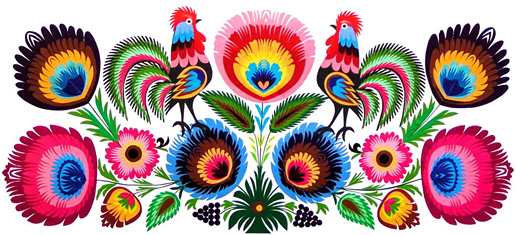  Народные пословицы и поговорки о безопасности жизнедеятельности:В миру живи по уму.Осторожность – мать безопасности.Осторожность –не тупость.Не бойся, но опасайся.По кривой дороге поломаешь ноги.Не уговорившись на берегу, не езди на реку.Не всякий встречный – друг сердечный.Любопытной Варваре нос оторвали.Не пеняй на камень, если споткнулся.Нога споткнется, а голове достается.Где тонко, там и рвется.Погляди, прежде чем прыгнуть.Мир не без добрых людей.Страх - плохой советчик.Тише едешь – дальше будешь.Знай правила движения, как таблицу умножения.Кто драку затевает, тот чаще и битым бывает.Гляди под ноги: ничего не найдешь, так хоть не упадешь.В детстве не научишься – всю жизнь намучишься.Дурной пример заразителен.С огнем не шути, с водой не дружись, ветру не верь.Что в воду упало, то пропало.Кто много болтает, тот беду на себя накликает.Под лежачий камень вода не бежит.Глаза боятся, а руки делают. И в своей избушке держи ушки на макушке.Не всякому верь, запирай крепче дверь.Хороший замок – надежный друг.Изба крепка запором, а двор забором.Больше верь своим очам, нежели чужим речам.Порядок бережет время.Порядок дела не портит.Вода и огонь хорошие слуги, но страшные господа.Не топора бойся, а огня. От маленькой искры большой пожар бывает.Не шути с огнем – обожжешься.Огонь не вода – охватит, не выплывешь.Берегись бед, пока их нет.Искру туши до пожара, беду отводи до удара.Кто сам себя стережет, того Бог бережет.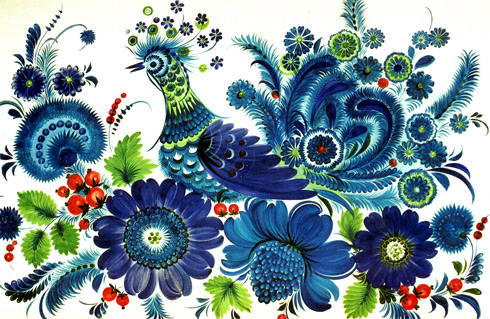 Скороговорки: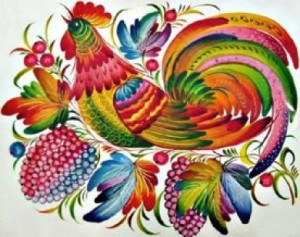 Считалки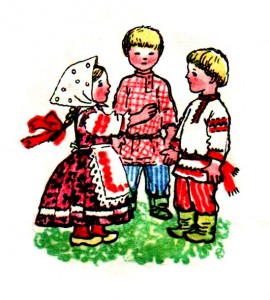 ЧастушкиЧтобы слезы вам не литьДождевым потоком,Не знакомьтесь никогдаЗа руку вы с током.Всем наперстком нужно шить,Чтобы пальцы защитить.Хоть невзрачен он на вид,Он иголку укротит!С электричеством вам житьВесело, прекрасно!Но вот нос в него соватьСтрашно и опасно!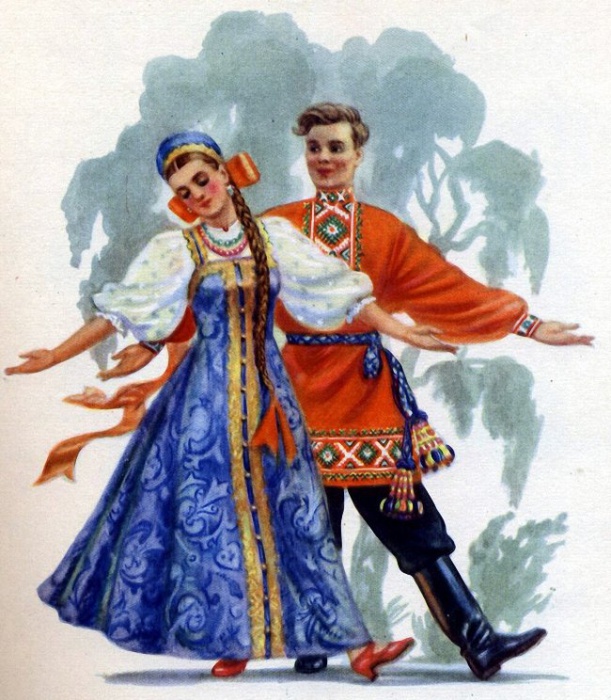 С вилкой бегать по квартире –Можно сделать харакири!Не запомнишь если это,Будешь ложкой есть котлету. Библиография:Белая К.Ю. «Как обеспечить безопасность дошкольников» - М. Просвещение, 2004г.Шорыгина Т.А. «Правила по пожарной безопасности для детей 5 – 8 лет». М., 2005г.Храпцова Т.Г. «Воспитание безопасного поведения в быту детей дошкольного возраста» - М., 2005г.Ехал грека через реку.Видит грека: в реке рак.Сунул грека руку в реку, -Рак за руку грека – цап.Алеша Ульяне Сигнал подает,Ульяна услышит –Алешу найдет.Осип орет, Архип не отстает.Кто кого переорет.Осип осип, Архип охрип.Играл ЕгоркаС Игорьком –Скатился с горкиКувырком.Уголек в уголок отнеси,Уголек в уголке погаси.Лена искала булавку,А булавка упала под лавку.Под лавку залезть было лень,Искала булавку весь день.Воробья врачи спасли,В вертолет его внесли.Вертолет вертел винтами,Волновал траву с цветами.Ах, вы сени, мои сени,Вышел в сени сонный Сеня,Но в сенях споткнулся Сеня, И кувырк через ступени!Испугался грома Рома,Заревел он громче грома.От такого рева громПритаился за углом.Этой щеткой чищу зубы,Этой щеткой башмаки,Этой щеткой чищу брюки,Все три щетки мне нужны.Тили-тили, тили-бом,Сбил сосну зайчишка лбом.Жалко мне зайчишку:Носит зайка шишку.Поскорее сбегай в лес,Сделай заиньке компресс!Тик-трак, тик-трак,Под мостом жил старый рак.Рыжий кот пришел на мост,Рак схватил кота за хвост.Мяу-мяу, помогите!С хвоста рака отцепите!Все бегут, и ты беги,Коту Ваське помоги.Где ты был до сих пор? Задержал светофор.Красный – ясно – Путь опасный,Желтый – то же,Что и красный,А зеленый впереди –Проходи!Шел по берегу петух,Поскользнулся,В речку – бух!Будет знать петух,Что впредьНадо под ноги смотреть.Раз, два, три, четыре,Кто не спит у нас в квартире?Всем на свете нужен сон.Кто не спит, тот выйдет вон!Шла кукушка через сад,Поклевала виноград.Шла кукушка мимо рынка, наступила на корзинкуИ упала в яму – бух!Раздавила сорок мух!